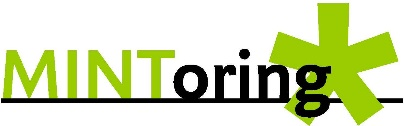 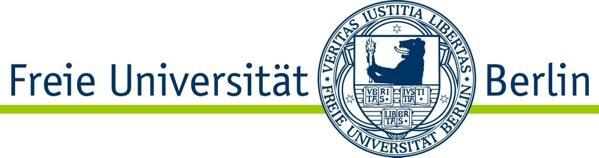 Hallo!
Der Sommer ist da und bald starten die Schulferien. Auch im Sommer könnt hier mit uns MINT-machen. Meldet euch gleich für unsere kostenlosen online-Workshops am Nachmittag an.  13.07.2023 // 17:00 – 19:00 Uhr // Luftige Experimente zum Atemrauben (online-Veranstaltung)
Hast Du Lust, mit uns zusammen ein paar "luftige Experimente" zu Hause durchzuführen? Und dabei zu verstehen, wieso Flugzeuge fliegen und manchmal Stürme sogar Häuser abdecken können oder wieso der Fahrtwind bei hohen Geschwindigkeiten in der Nähe eines Fensterspaltes zu Atemnot führen kann? In diesem Online-Workshop kannst Du von zu Hause aus mit uns live experimentieren.25.07.2023 // 17:00 – 19:00 Uhr // Dino Doom – Woher wissen wir, wie die Dinosaurier ausgestorben sind? (online-Veranstaltung)
Vor 65 Millionen Jahren haben die Dinosaurier das Festland dominiert; eine Million Jahre später sind sie verschwunden. Was ist passiert? Und wie können wir das so genau wissen? 
In diesem Workshop erfahren wir nicht nur, was zur Auslöschung der Urzeitgiganten geführt hat, sondern auch, wie man das 66 Millionen Jahre später noch herausfinden kann. Welche Spuren können verfolgt werden? Mit welchen Methoden und Werkzeugen können wir diesen uralten Beweistücken Informationen entlocken? All das werden wir in einem Online Workshop erfahren, in dem wir uns die Fundstellen wichtiger Beweise als 360° Modell ansehen und gemeinsam den Weg nachvollziehen, den Wissenschaftler*innen damals gegangen sind.01.08.2023 // 17:00 – 19:00 Uhr // Privatsphäre (online-Veranstaltung)
Was genau weiß eigentlich WhatsApp über dich? Und was die Corona-Warnapp? Ist meine Privatsphäre überhaupt wichtig? Dieser und vielen weiteren Fragen rund um Privatsphäre wollen wir uns in diesem Workshop gemeinsam stellen. Außerdem werdet ihr auch selbst erforschen, was Privatsphäre in eurem Leben bedeutet: Vom Erstellen eures eigenen Passwortprogramms bis hin zu dem Versuch, wie gut Ihr euch in einer Welt ohne Privatsphäre schlagen würdet, ist alles dabei!Zum Anmelden schicke uns bitte eine E-Mail an mintoring@fu-berlin.de.  Dieses Jahr findet wieder die SommerUNI der Freien Universität statt. Sie richtet sich an alle Schüler*innen ab Ende der 9. Klasse. Auch MINToring bietet drei spannende Workshops nur für Schülerinnen an: 

15.08.2023 // 09:00 – 14:00 Uhr // Wasser und Stein – Worauf leben wir uns was formt unsere Umwelt?
Dieser Workshop zeigt an zwei Beispielen, wie wichtig es ist, unsere Erde zu verstehen. Im ersten Teil des Workshops zeigen wir euch die Zusammenhänge zwischen Wasser, Umwelt, Physik und Sedimenten und beantworten die Fragen: Was ist Hydrodynamik und welchen Einfluss hat das umgebende Sediment auf den Flussverlauf? Was bedeutet das für unsere Umwelt und für den Menschen? Zusammen wollen wir mit euch Experimente an der Sandkiste und der Fließrinne durchführen. Der zweite Teil des Workshops stellt sich die Frage: Worauf stehen wir? Jeden Tag und überall begegnen uns in unserem Alltag Steine und Gesteine. Woher kommen sie? Wie sind sie entstanden? Was haben sie miterlebt? Zusammen wollen wir diesen Fragen nachgehen und uns Gesteine aus der ganzen Welt anschauen. 
 
18.08.2023 // 10:00 – 14:00 Uhr // Mit Stellarium den Sternenhimmel erkunden (online-Kurs)
Du wolltest schon immer wissen, wie die Sternbilder zu ihren Namen kamen, wie sich Seeleute orientieren und was man außer Sternen sonst noch alles am Himmel sehen kann? In diesem Workshop schauen wir uns den Sternenhimmel genauer an und tauchen mithilfe des Programms Stellarium in die Welt der Astronomie ein. Außerdem schauen wir uns an, was es mit der Sternzeit und dem Sterntag auf sich hat.

22.08.2023 // 10:00 – 14:00 Uhr // Arduino – interaktiver Mini-Computer
Tauche mit uns in die interessante Welt der Arduinos ein und entwickle dein eigenes Projekt. Die Plattform "Arduino" bezeichnet eine Art interaktiven Mini-Computer. Dieser lässt sich nicht nur selbst programmieren; sogar die Hardware wird per Hand zusammen steckbar. So können individuelle Projekte verwirklicht werden, selbst ohne große Vorkenntnisse in Computertechnik. Alles, was du brauchst, ist Spaß am Basteln und Begeisterung fürs Programmieren. Wir werden mit einer kurzen Einführung und ein paar simplen Einsteiger-Projekten (z.B. "Wie lasse ich eine Leuchtdiode blinken?") beginnen. Im Anschluss werden wir eine kleine Ampel bauen. Eigene Ideen sind natürlich auch immer willkommen, wir werden gemeinsam über deren Realisierbarkeit nachdenken und ggf. an deren Umsetzung arbeiten.Anmelden könnt ihr euch über die SommerUNI Webseite.MINTstagram by MINToring // inspirierende Instagram PostsAuf unserem Instagram-Kanal MINTstagram by MINToring stellen wir euch regelmäßig inspirierende Wissenschaftlerinnen, Informatikerinnen und Lebenskünstlerinnen und außergewöhnliche MINT-Fakten vor. Folgt uns jetzt und lernt jeden #MINTMittwoch einen neuen MINT-Fakt! Schaut euch auch unsere ausführlichen MINT-Moment-Beiträge an, die aktuelle Themen aufgreifen und für euch aufschlüsseln. Die Teilnahme ist kostenlos und es sind keine Vorkenntnisse notwendig. Unsere Veranstaltungen richten sich an alle Schülerinnen ab der 7. Klasse, die sich als weiblich definieren, ungeachtet des bei der Geburt zugewiesenen Geschlechts. Ihr braucht nicht gut in einem bestimmten Schulfach zu sein, um mit uns zusammen Spaß an Naturwissenschaften und Informatik zu haben. Wir freuen uns schon auf dich!Dein MINToring-Team